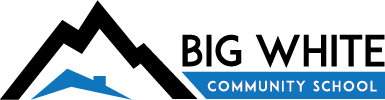 *Among man and other qualities that fall under these characteristics TeamworkParticipationTeamworkLeadershipTeamworkMentorshipResponsibilityVolunteerResponsibilityDependable ResponsibilityGoal SetterAttitudeSchool Spirit AttitudeTreats others fairlyAttitudeEager to take on new challenges CourageAdvocate for self, others and/or casesCourageTakes learning risksCourageShows confidence in selfKindnessConsiderate KindnessForgivingKindnessGenerousSelf-regulationReflects on selfSelf-regulationMindful of othersSelf-regulationSelf-directed BIG WHITE COMMUNITY SCHOOL CODE OF CONDUCTT-R-A-C-K-S RECOGNITION Students have the opportunity to earn TRACKS recognition by carrying themselves in an exemplary way in the following areas:TeamworkResponsibilityAttitude CourageKindnessSelf-regulation The TRACKS program will recognize students at the end of the school year for each category in Primary and Senior classes respectively.